Invloed stofhoeveelheid bij buffers:Buffer: azijnzuur/acetaat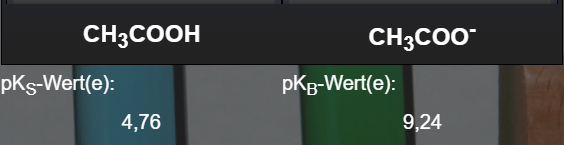 Casus A:Verhouding 1 : 1 :Vb1:  beiden 0.001 mol azijnzuur en acetaat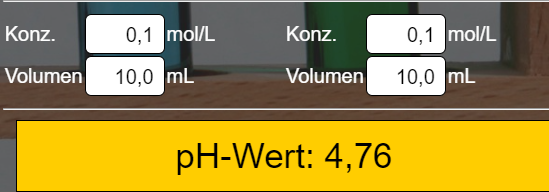 Vb2: beiden 0.005 mol azijnzuur en acetaat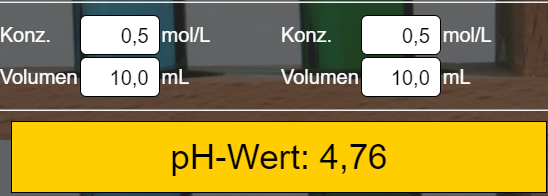 Vb3: beiden 0.01 mol azijnzuur en acetaat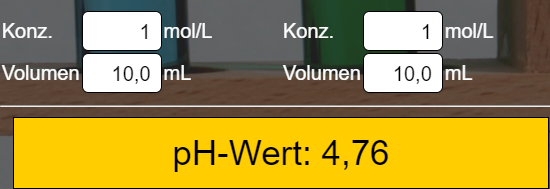 Beiden 0.1 mol azijnzuur en acetaat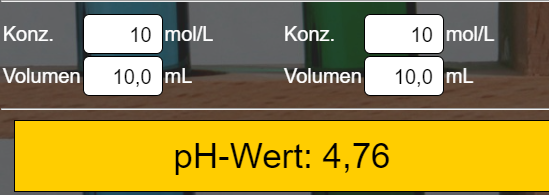 Casus : Verhouding 10/1Vb1: 0.001 mol azijnzuur en 0.0001 mol acetaat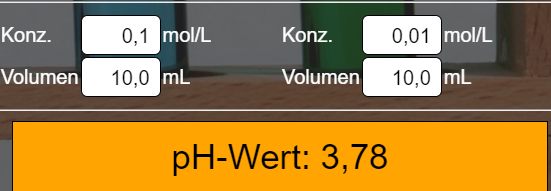 Vb2: 0.01 mol azijnzuur en 0.001 mol acetaat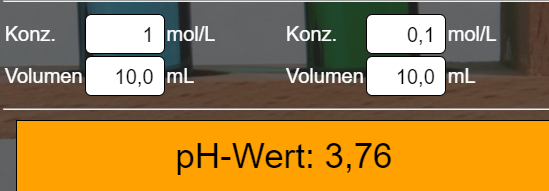 Vb3: 0.1 mol azijnzuur en 0.01 mol acetaat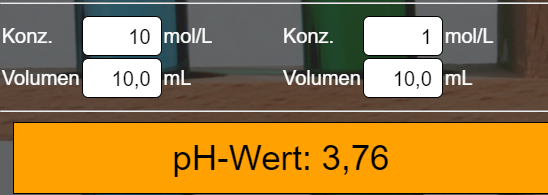 Casus : Verhouding 1/10Vb1: 0.0001 mol azijnzuur en 0.001 mol acetaat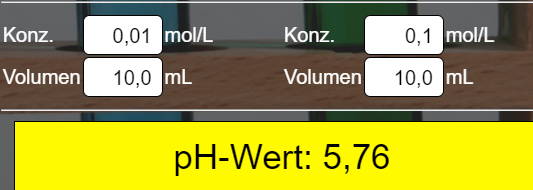 Vb2: 0.001 mol azijnzuur en 0.01 mol acetaat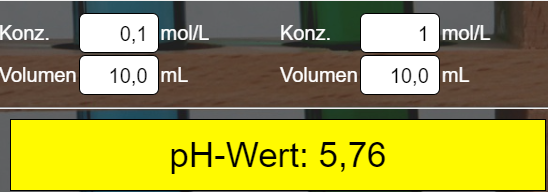 Vb3: 0.01 mol azijnzuur en 0.1 mol acetaat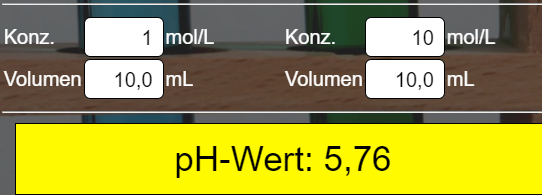 